ПРОЕКТ       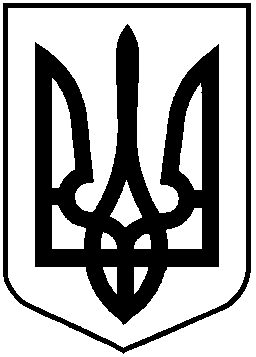 НАЦІОНАЛЬНА КОМІСІЯ З ЦІННИХ ПАПЕРІВ ТА ФОНДОВОГО РИНКУ                                                         Р І Ш Е Н Н Я__.__.2019			         м. Київ				№  _____и  2014 року за Відповідно до пункту 13 статті 8 Закону України «Про державне регулювання ринку цінних паперів в Україні» та з метою приведення нормативно-правових актів у відповідність до вимог законодавстваНаціональна комісія з цінних паперів та фондового ринкуВ И Р І Ш И Л А:1. Визнати таким, що втратило чинність, рішення Національної комісії з цінних паперів та фондового ринку від 31 липня 2012 року № 1073 «Про затвердження Порядку реєстрації випуску акцій при зміні розміру статутного капіталу акціонерного товариства та Змін до Порядку скасування реєстрації випусків акцій та анулювання свідоцтв про реєстрацію випусків акцій», зареєстроване в Міністерстві юстиції України 23 серпня 2012 року за                 № 1431/21743 (зі змінами).2. Управлінню методології корпоративного управління та корпоративних фінансів (Пересунько Д.) забезпечити:подання цього рішення на державну реєстрацію до Міністерства юстиції України;оприлюднення цього рішення на офіційному веб-сайті Національної комісії з цінних паперів та фондового ринку.3. Це рішення набирає чинності з дня, наступного за днем його офіційного опублікування.24. Контроль за виконанням цього рішення покласти на члена Комісії                     Лібанова М.          Голова Комісії					 		Т. ХромаєвПротокол засідання Комісіївід __.__.2019 № ___